Date : 26/03/2020, 8h00 – 11h24	
Lieu : SkypeRédaction : Papa Souleymane Ndiaye
Révision : Adia Coumba Ndaw, Jean Le Fur (03.06.2020)Président de Séance : Moussa Sall
Secrétaire de Séance : Papa Souleymane Ndiaye
Destinataires : équipe CI-SanarSoft	 (+J. Le Fur)
Présents : Moussa Sall, Birahime Fall, Adia Coumba Ndaw, Martine Oumy Sagna, Jean Le Fur, Papa Souleymane NdiayeExcusé : NéantMots clefs : correction, flyers, compte CBAO, Action d’amorçage, AQP, rendez-vous recteur, recherche financement, siège SanarSoft, partenariat, 
Résumé : L’ordre du jour de la réunion était le suivant : Discussion sur les derniers documents produits :Récapitulatif des docs produits depuis la dernière plénière (PSN)CR réunion du 25 févrierConsignes de nommageWorkflow / circuit qualité + bilan d’utilisation de la consigne 31C.008Bulletin de paieMatricule personnel SanarSoft (doc 23C.001)Contrat de travail temporaireFlyersSituation de la comptabilité du projet (compte CBAO)Action d’amorçage IRDRappel du projet (objectifs, nature, attendus)Chronogramme et distribution des rôlesPremières actionsRencontre avec le RecteurRDVPréparationAQPSuivi des activités (doc 32E.017)Intitulés des CR de réunions (cf 32-coordination)Critique et révision de l’ensemble de la base documents et donnéesAccès restreint au site ? Actions en cours :Partenariat SanarSoft IRDSiège de SanarSoftRecherche de financementsDiversA l’heure prévue pour la réunion tout le monde était déjà en ligne sur Skype. Sans perdre de temps on est passé directement au premier point de l’ordre du jour. Discussion sur les derniers documents produitsPapa Souleymane a commencé par faire un récapitulatif des derniers documents produits avant de passer la parole à l’assistance pour les commentaires et discussions. Les documents révisés collectivement sont dans l’ordre : le CR réunion du 25 février, le Workflow / circuit qualité + bilan d’utilisation de la consigne 31C.008, les Consignes de nommage, le bulletin de paie, le matricule personnel SanarSoft (doc 23C.001), le contrat de travail temporaire, le flyers, les cartes de visites.Compte rendu de la réunion Skype du 25 Février : il avait pour objet la préparation de la présentation PowerPoint de Jean à l’action fond d’amorçage IRD rédigé par Adia Coumba ; il n’y a eu pratiquement pas de remarques à faire.Workflow / circuit qualité : il a été remarqué que le circuit n’est pas toujours respecté et des fois un autre circuit (raccourci) est adopté surtout pour les documents émanant de Jules. Ainsi il est convenu sur proposition de Jean d’améliorer le circuit existant afin qu’il tienne compte des raccourcis possibles. GesPro-Com est désigné pour retravailler le circuit et de le proposer dans la suite pour révision.Consignes de nommage : il a été proposé de maintenir la méthode ancienne qui marche bien Bulletin de paie : la discussion s’est appesantie sur les charges patronales qui sont des mentions obligatoires à faire figurer sur le document bulletin de paie. Mais Adia dans sa communication n’a pas manqué de rappeler que SanarSoft est enregistré sous le statut de GIE et donc certaines charges patronales ne lui sont pas obligatoires à part l’impôt sur le revenu. Ainsi nous devons profiter de notre statut juridique et ne supporter que les charges qui sont obligatoires. Par suite Adia a proposé de corriger le document sur les mentions obligatoires dans un bulletin de paie et de n’y mettre que les mentions obligatoires spécifiques pour un GIE. Les discussions ont ensuite convergé vers la nécessité d’avoir en vue que SanarSoft pourrait dans le futur changer de statut.Matricule : il n’y a eu aucune remarque notée.Contrat de travail : Adia Coumba a proposé de modifier l’objet et d’en faire un CDI au lieu d’un CDD en soulignant le fait que nous sommes co-fondateurs de SanarSoft. Au final, après plusieurs minutes d’échanges il a été retenu par l’assistance que nous allons mettre en réserve les remarques pour ce document et attendre que le besoin d’établir des contrats se présente pour en rediscuter. Contenu des flyers : Jean a souligné que dans le dépliant il doit obligatoirement y figurer le logo de l’IRD (Même taille avec le logo de SanarSoft et même niveau) vu que nous sommes en partenariat avec l’IRD. Pour ce qui est de la forme à adopter pour le flyer, il a été adopté un dépliant pour quatre pages. Enfin pour le contenu à mettre dans le flyer Jean a proposé de faire un brainstorming et plus tard de faire une révision collective.Cartes de visites : le modèle a été adopté à l’unanimité.Situation du compte bancaire CBAOConcernant ce point Jean a présenté le bilan du compte bancaire CBAO. On peut retenir à la suite de sa présentation que le compte est créditeur de quatre soixante et un mille sept cent onze (461.711) FCFA. Après sa présentation Jean a proposé par souci de transparence dans la comptabilité du projet, de partager par mail après chaque semestre avec le reste du groupe le document (Excel) état financier qui est géré à trois (Jules, Jean et Moussa). Proposition qui a été acceptée et validée. Action amorçage IRDConcernant ce point Jean a pris la parole et a rappelé le schéma concernant le processus du financement et a ensuite rappelé les six postes de dépenses pour lequel le fond est destiné (Réf. PowerPoint présentation ActionFondAmorcage). Il a été convenu dans un premier temps de faire le travail sur les plaquettes + la page web du CI et la documentation qui va avec. Pour le site web Jean a proposé de faire un site web CI qui aura le même look que le site web de SanarSoft. Dans la même veine, Jean a énuméré dans sa discussion avec Birahime les autres tâches informatiques comme la clarification du code source etc. Finalement il a été proposé au lieu d’aller à l’aveuglette que Jean et Jules établissent les cahiers de charges pour chaque action qui sera transmis à l’IRD pour l’établissement de contrat de prestation. Pour l’étude de marché et la démarche clientèle, bien qu’ils ne figurent pas sur les postes de dépense lors de la demande de financement, sur acceptation du groupe on va le faire et le financer avec le fond d’amorçage. Avant d’évacuer ce point Jean a proposé de voir la possibilité de s’attaquer à une clientèle anglophone. Mais après plusieurs échanges il a été finalement retenu que nous allons nous concentrer dans un premier temps sur une clientèle francophone.Rencontre avec le RecteurConcernant ce point Moussa a pris la parole et a exposé les différentes contraintes qui ont empêchées la rencontre de se tenir notamment le fait de vouloir passer par  Jean Marie Dembélé. Pour contourner ces contraintes, Jean a proposé de faire une jolie lettre de demande de rendez-vous avec un flyer et la déposer directement au bureau de la secrétaire du Recteur. Sur ce Adia Coumba et Martine se sont proposées pour faire chacune un brouillon de lettre que nous allons réviser en groupe avant validation.A noter que dans la lettre nous démarcherons pour qu’il y figure dans la mesure du possible le logo de l’IRD afin d’ajouter plus de crédibilité à la lettre. AQPConcernant ce point Jules a présenté le document Suivi des activités (doc 32E.017) et n’a pas manqué de rappeler que les actions que nous avions enclenché depuis le début, la plupart sont en phase terminale. Cependant avec les actions financées par le fond d’amorçage Jules a proposé de faire un nouveau document suivi actions spécifiques car le suivi action 32E.017 était élaboré pour le démarrage du projet.Jean a proposé après la présentation de Jules de faire un Skype pour peaufiner le document et développer une nouvelle version.Toujours dans le point AQP Jean a proposé pour le titre des comptes rendu de réunion dans le CI de changer les titres car ils  n’apportent aucune information sur le contenu des documents.Concernant l’accès restreint au site, après plusieurs échanges on a proposé de confier la tâche à SanarSoft car le team doit acquérir la compétence pour pouvoir l’implémenter au besoin pour un client. Aussi il a été soulevé la question du déploiement du CI dans le serveur actuel de SanarSoft. Finalement il a été décidé de confier la question à Birahime et Jules qui vont bien l’étudier et essayer de démarrer l’action.Action en cours Concernant ce point Jean a souligné que l’accord de partenariat est en phase très avancée et bientôt nous aurons un retour.Pour ce qui est de la mise en place du siège de SanarSoft dans les locaux de l’IRD, Jean a souligné aussi que l’action est en cours mais risque de prendre un peu de temps (les juristes de l’IRD ont dit que bien que ce soit possible il faut une base solide sur le plan juridique). Pour le point sur le financement, les échanges ont tous convergé vers la nécessité de continuer la recherche de financement et de l’allier avec la recherche de client potentiel. Toutefois l’objectif principal reste de finir les actions en cours afin de passer de preuve de concept à produit carrément fini.DiversPour les divers jules a posé une question à Jean sur le suivi des 02 clients qui étaient en contact avec lui notamment le contact de l’UCAD. Jean a répondu qu’il essayera de les recontacter pour voir s’ils y tiennent toujours.Frais de la réunionNéant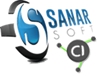 compte-renduRéunion 2020.03.26 / 3ème plénière(bilan complet)Date création
26/03/2020Référence
32CR.022compte-renduRéunion 2020.03.26 / 3ème plénière(bilan complet)Dernière modif.19/09/224 page (s)